                             Upper Springfield Development Trust Ltd                  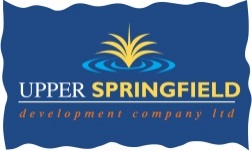 Application for the Post of Welfare Rights Advisor ConfidentialCompleted applications should be returned by email by Friday 13th October at 12:00 noon to:  j.fegan@usdt.co.uk                    Tel No:  028 90236677Application Ref No: WRA/_____NOTE:	Please type this application.  CV’s will not be accepted in lieu of the application formForename:						 Surname  					Address:  												National insurance:						Tel No: 	H			W				M				Email:							How did you learn of this post?    Nijobs.com 		Communityni 		 Other (please specify)_________________________COURSES AND/OR RELEVANT TRAINING UNDERTAKEN EMPLOYMENT HISTORY Please demonstrate the essential criteria below:QualificationTraining Provider or Examining BodyGrade(if applicable)Please give details here of all the positions held.  Start with your present or most recent position and work back (please add attached sheet if necessary)Please give details here of all the positions held.  Start with your present or most recent position and work back (please add attached sheet if necessary)Please give details here of all the positions held.  Start with your present or most recent position and work back (please add attached sheet if necessary)Please give details here of all the positions held.  Start with your present or most recent position and work back (please add attached sheet if necessary)Please give details here of all the positions held.  Start with your present or most recent position and work back (please add attached sheet if necessary)Please give details here of all the positions held.  Start with your present or most recent position and work back (please add attached sheet if necessary)DatesDatesName and Address of Employer and nature of business.Position held Salary Reasons for leavingFrom ToTo have completed a recognised advisor training programme e.g. a programme provided by Citizens Advice or the Law Centre and have a minimum of one years’ experience, either paid or in a voluntary capacityCan demonstrate knowledge and experience of both the current and future changes in welfare reformCan demonstrate experience of using a case management system for eg. Advice Pro or Carma or something similarCan demonstrate effective verbal and written communication skillsCan demonstrate ability to understand complex information and legislationDemonstrate ability to prioritise own workload and to use initiative regarding assisting clientsDemonstrate experience of working as part of a flexible team and sharing knowledge.Sympathetic and non-judgmental attitude towards clientsHave a commitment to equal opportunities policy both in the work place and service deliveryWillingness to work flexible and unsociable hours. Friendly and approachable manner Demonstrate ability to work on a confidential basis Demonstrate an ability to work under pressure and to strict deadlines Accuracy and attention to detail Proven knowledge of the current issues impacting individuals, families and communities across the Upper Springfield/Whiterock locality.ANY OTHER DETAILS(Please use this space to give any other details you may wish to add)How soon would you be able to take up your appointment?REFERENCES(Please give the name of two people who we will contact for a reference – one must be your most recent employer).  Please note we will be contacting referees prior to interview unless otherwise advised by you.NAME    			NAME  							POSITION		 	POSITION  					ADDRESS 			ADDRESS   					TEL 			TEL	   					EMAIL        _____________________    EMAIL        	 				DECLARATIONI hereby declare that the information given on this application form is to the best of my knowledge, true and correct.  I also agree that any misrepresentations by me will lead to disqualification of this application, the withdrawal of any offer of employment or my employment being terminated without any obligation or liability to the Company other than for services rendered.SIGNATURE:  ___________________________  DATE ______________________